Tuesday Plan - 12th May 2020Daily activities: Spellings: Learn 4 spellings each day.Reading: Read for at least 20 minutes. Tables: Practice your multiplication tables (focus on x11 and x12 this week)Gaeilge: Practice 5 questions of your choice and answer orally.Whole-school event: Go to the Well-being Fortnight page for today’s activity!1. English:Today we are learning about a new example of persuasive writing - advertisements. You can call it an advertisement, advert or ad. The aim of an advert is usually to convince you to buy something or do something.Look through the Advertisements Examples Powerpoint for today, and have a think about what each advert is trying to persuade you to do/buy.What makes the advert good or effective?Did they use any powerful words or phrases to try to catch your attention?Did they use any pictures or images?Is it colourful/eye-catching?Would you do/buy what the advert is telling trying to convince you of?Watch the video, where Orla will discuss some of the different techniques for making an effective advert.Create your own advertisement for a product/service/thing of your choice.Use the checklist provided below to check that you have each of the elements for a good advertisement.*It would be fantastic if you could send us a picture of the advert you have created today, so we can see how you are doing. You can do that using Seesaw or our website. If you like, we can add it to our school website for others to see - just let us know if we have your permission, as you are submitting it!2. Maths:*This lesson is available to do on Seesaw.Play ‘Division Facts’ on ‘Hit the Button’There is another way to write division sums. Watch Sarah’s video to learn more about this.Look at / do Planet Maths p.1443. Gaeilge:Lá sa Pháirc: Listen to and understand the “Comhrá” (Conversation).Éist agus Tarraing (Listen and Draw) activity: Split your page into six boxes. Listen to this audio file, and draw the picture that is being described. (Please see the attached Gaeilge support document for transcription of exercise and relevant translations)Bonus Activity: Today, you could sit back, relax and choose an episode of The School Hub that you might like to watch. It airs every day from 11am - 12, but all episodes are available to stream on the RTE Player, so choose one you think looks interesting!English: Advertisement checklistAs you do your advertisement, check that you have remembered each of these:Maths: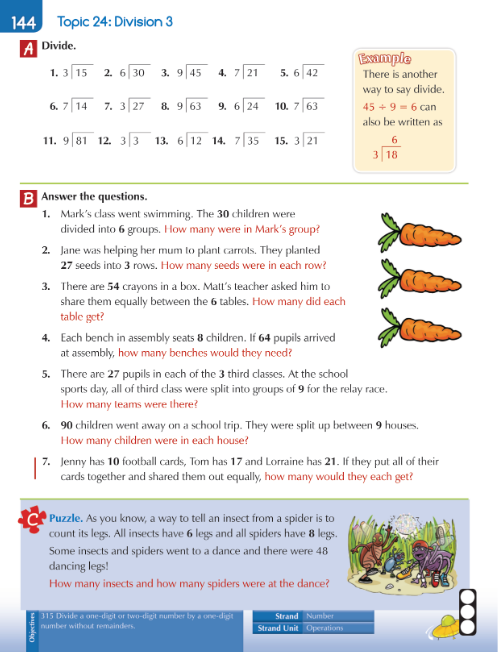 Yes/NoIs the name of the product clear to see?Have I used some words that will catch someone’s attention?Do I have a picture of the object/product I am trying to promote?Is my advert colourful?Have I given some detail (cost, size, date, availability?)